嘉義縣 社團 國民 小 學110學年度雙語國家政策－口說英語展能樂學計畫子計畫2-1：國民中小學英語日活動成果報告表(表格不夠，請自行增列）活動名稱英語單字王英語單字王辦理日期110.12.16辦理地點社團國小社團國小參加人數21成果摘要-活動內容介紹及特色說明(列點說明)本學期英語日結合周日英語社團活動，學生進行英語學習，活動中學生運用平日所學故事、認識校園植物，於學期成果發表日當天在家長前運用英文展現平日學習成果，並結合英語單字闖關活動，進行英語學習成果檢定。本學期英語日結合周日英語社團活動，學生進行英語學習，活動中學生運用平日所學故事、認識校園植物，於學期成果發表日當天在家長前運用英文展現平日學習成果，並結合英語單字闖關活動，進行英語學習成果檢定。本學期英語日結合周日英語社團活動，學生進行英語學習，活動中學生運用平日所學故事、認識校園植物，於學期成果發表日當天在家長前運用英文展現平日學習成果，並結合英語單字闖關活動，進行英語學習成果檢定。本學期英語日結合周日英語社團活動，學生進行英語學習，活動中學生運用平日所學故事、認識校園植物，於學期成果發表日當天在家長前運用英文展現平日學習成果，並結合英語單字闖關活動，進行英語學習成果檢定。檢討或建議事項照片說明（4-10張）照片說明（4-10張）照片說明（4-10張）照片說明（4-10張）照片說明（4-10張）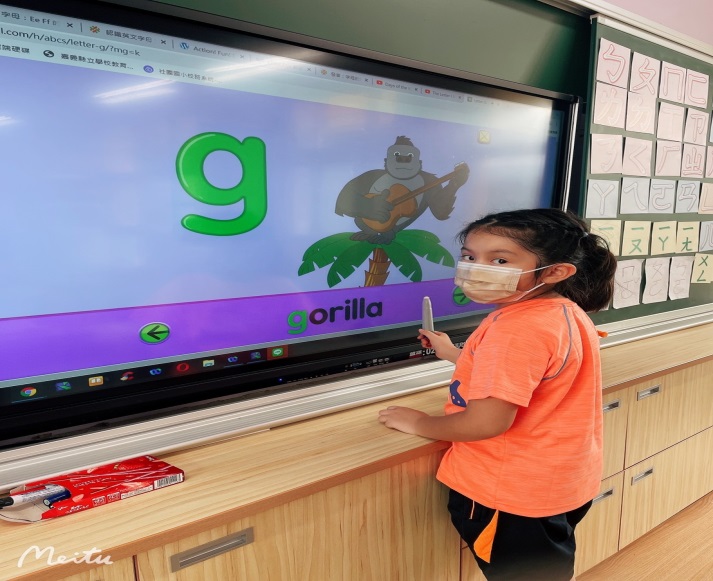 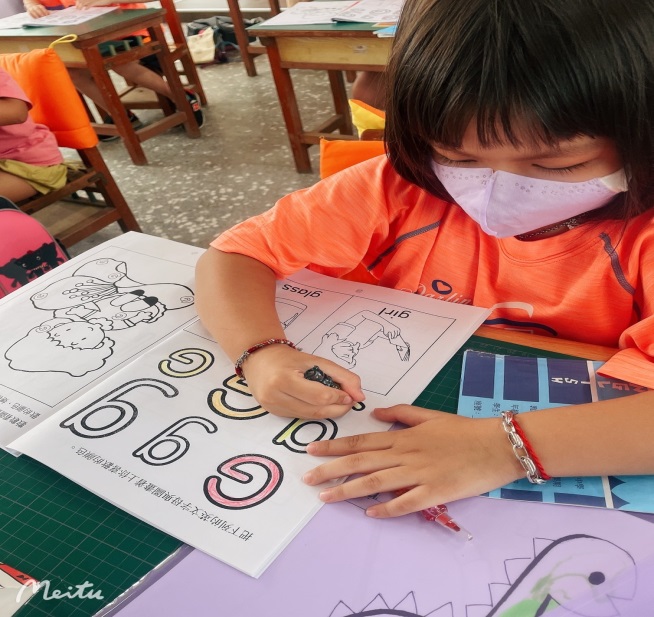 學生利用觸控電視進行英語學習學生利用觸控電視進行英語學習學生利用繪畫認識字母學生利用繪畫認識字母學生利用繪畫認識字母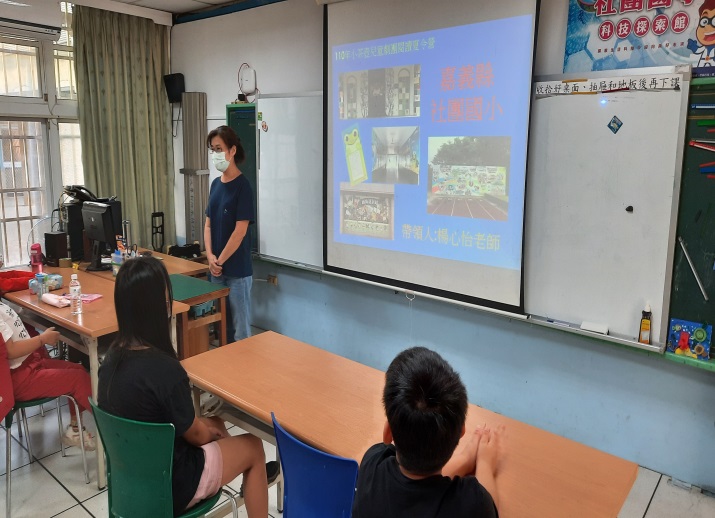 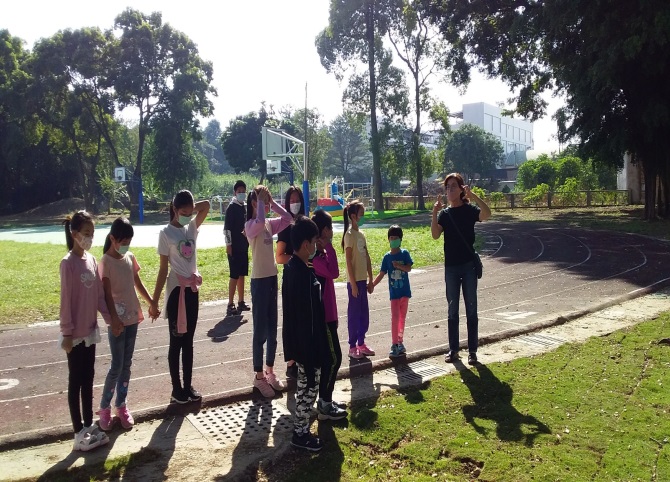 學生聆聽英語故事學生聆聽英語故事學生認識校園植物英文名稱學生認識校園植物英文名稱學生認識校園植物英文名稱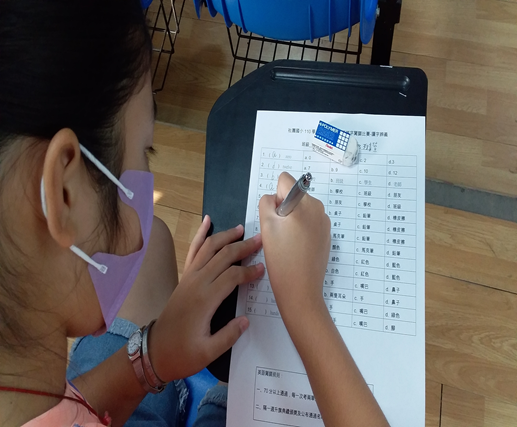 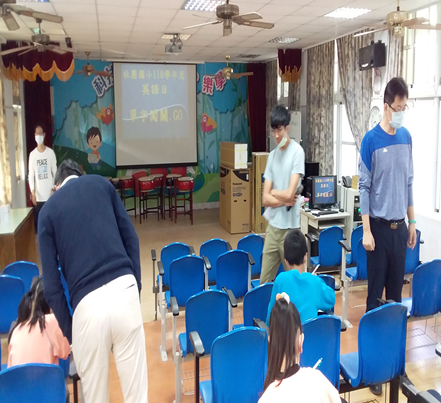 英語單字闖關英語單字闖關教師指導學生填寫英語單字教師指導學生填寫英語單字教師指導學生填寫英語單字